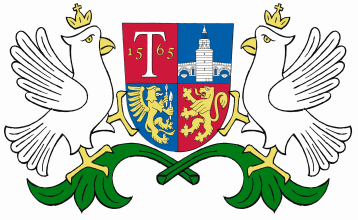                            ОБЩИНА     ТРЯВНА     О Б Я В Л Е Н И ЕОбщина Трявна  уведомява , че със Заповед № 720/09.12.2019 г. на Кмета на община Трявна е допуснато изработване чрез възлагане от заинтересованите лица на ПУП /подробен устройствен план/ за ЧИ /частично изменение/ на ЗРП – план за регулация и план за застрояване  за УПИ ІV-201  и УПИ V-202,  кв. 11  по плана на кв. Стояновци, общ. Трявна, с цел поставяне на регулационните им линии в съответствие с имотните граници на поземлени имоти с идентификатори 73403.430.192  и 73403.430.193  по кадастралната  карта  на  гр. Трявна. 